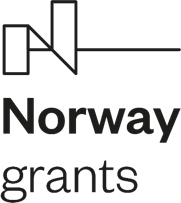 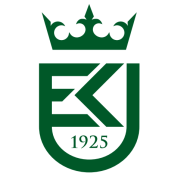 COMPETITIVE SELECTION PROCESS NOTIFICATIONRECTOR of the Cracow University of Economics (Kraków, Poland)announces a competitive selection process for the post of a Researcher employee (post-doc) in the research staff at the Center for Advanced Studies of Population and Religion (CASPAR) , academic field: sociology, 30 - months postdoc in the research project Activism and Its Moral and Cultural Foundations: Alternative Citizenship and Women’s Roles in Kurdistan and The Diaspora (ALCITfem) financed by National Science Centre-Poland in the scope of Grieg programme / Norway Grants.The competitive selection process is open for all individuals who meet the requirements set out in Articles 113 and 116.2.3) of the Act of 20 July 2018 – Law on Higher Education and Science, and who meet the following eligibility criteria according to § 50 of the Statute of the Cracow University of Economics:1) Holding at least a doctoral degree; 2) Having relevant scientific achievements; 3) Taking active part in academic life;Detailed requirements:Holding at least a doctoral degree; received not earlier than 7 years before the opening date of the callHaving relevant scientific achievements; including in the fields of Gender studies, Kurdish studies, migration studies including knowledge and studies on dialects of Kurdish languageThe candidate will be required to offer his/her own subproject for a 30 months research project directly related to the overall Research Programme with relation to the project’s Work Package 3 (WP3, see the attachment to this call) entitled: “Doing Family”: Social negotiation of gender roles among transnational Kurdish families and to WP3. The proposal must be written in English. The researcher will be required to conduct research related to Work Package 3 with special focus on Kurdish transnational families living in Middle East. S/he will be however expected to write an independent project proposal that is directly related to WP3, but can take its own direction. The proposal will be further worked out in the first month of the project, in communication with the WP3 leader Moreover, like all other researchers, she/he will be supportive in conducting interviews for other Work Packages in the project. Also, she/he will be responsible for presenting the research results during joint seminars and on international conferences. Contributing to the 2 scientific papers and to the edited volume - the final result of the project is expected. All the members of the project are required to publish in Open Access journals and to contribute to the joint papers by the teamHaving the documented fluent knowledge of one of the dialects of Kurdish language (preferably sorani) and of English as shown by publicationsDelivering at least one letter of reference with regard to the scientific achievementsWillingness to join the research team and take active part in the ALCITfem worksProject description:The project is an interdisciplinary research programme that is rooted in literary studies, cultural anthropology, gender studies and sociology. Methodologically and theoretically, the project combines and connects Humanities with Social Sciences through the cooperation of the following institutes: the Section of Kurdish Studies at the Institute of Oriental Studies (Faculty of Philology) of the Jagiellonian University (JU, Kraków), the Centre for Gender Research (STK, Senter for Tverrfaglig Kjonnsforskning) at the University of Oslo (UiO), the Centre for the Advanced Study of Population and Religion (CASPAR) at Cracow University of Economics (CUE), the Fafo, Institute of Labour and Social Research in Oslo and the Asia and Pacific Museum (Warsaw). It investigates how the Kurds, who lack state structures and state institutions, have operated outside of such structures by building cultural and social institutions of their own in the different states of which they are citizens. More about the project: http://www.kurdishstudies.pl/?en_alcitfem,226
Salary indication: around 7000 (gross)/month PLN
Starting date: 01.07.2021The candidates, who would like to take part in the competitive selection process, should submit the following documents in the English language to the email of dr. Karol Kaczorowski kaczorok@uek.krakow.pl, the leader of WP3 and the director of the project. Selected candidates will be invited to an online interview with the principal investigator and other members of the project. application form expressing the candidate’s will to join the project as a postdocresume;personal questionnaire filled in by the candidate; (see the forms under the link given below)the individual research project related to WP3 (750-1500 words).copy of the doctoral diploma or a diploma confirming the candidate’s habilitation degree, if applicable;information on the candidate’s scientific, teaching and organisational achievements list of publications (along with the respective publishing houses and the number of pages);doctoral dissertation or habilitation dissertation review, if applicable;at least one letter of referenceinformation regarding the processing of personal data; (see the forms under the link)At the hiring stage, the following forms will be additionally required, the candidate must read them before applying:declaration of the candidate, confirming that the Cracow University of Economics will be their primary place of work, should they be selected in the competitive selection process; (see the forms)declaration under Article 113 of the Law on Higher Education and Science; (see the forms) declaration of acknowledging and accepting the rules and regulations concerning intellectual property management and commercialization in force at the Cracow University of Economics; (see the forms)Opening date:  12.05.2021Application submission deadline: 27.05.2021The competitive selection process will be concluded by: 04.06.2021Place of enrolment: Cracow University of Economics, Kraków, PolandCracow University of Economics does not provide housing.Declaration forms : Personal data processing approval formPersonal questionnaire form
On behalf of the Rector of the Cracow University of EconomicsAttachmentWork Package 3 (WP3)“Doing Family”: Social negotiation of gender roles among transnational Kurdish families, Dr Karol Kaczorowski (Department of International Relations, CASPAR at Cracow University of Economics)Objectives of WP3 :Investigates the transformation of gender roles and its impact on gender relations and everyday practices within Kurdish families in Kurdistan an abroad.Gains better understanding of practicing gender norms and alternative citizenship in Kurdish family dynamics and local perceptions of gender and family life.This WP concentrates on gender roles connected to everyday practices within families. It aims to analyze, how gender norms are perceived, constructed and embodied in everyday life not only among inhabitants of Kurdistan but especially among transnational families of Kurdish migrants in Western Europe. Economic practices, perception of ecological concerns and intergenerational relations will also constitute key topics of the research. Technologies and social networks stimulating transnational interactions and relations in the age of globalization can weaken (Wahlbeck 1999) but not completely overcome conceptual and physical boundaries connected with what Lisa Malkki called a “national order of things” (Malkki 1994). Such boundaries, their emotional weight and technological aspect all have impact on the practice of gender roles in the families, as they affect main expectations about breadwinning and care giving. In transnational families which may experience clash of different gender contracts (see: Fraser 1997) and family models the negotiation and evolution of gender roles is especially important for their everyday functioning (Beck and Beck-Gernsheim 2002; Levitt and Jaworsky 2007; Eliassi 2010: 179-214).  The WP’s main three research topics are:a) How construction of citizenship and its alternative models is reflected in everyday negotiation of gender norms within families, b) How intergenerational relations are performed across geographical and political borders, c) How politics of belonging and cultural identity are constructed within everyday life of transnational Kurdish families, d) How environment and ecology is perceived within everyday life of Kurdish families. This part of the project aims at contributing to the knowledge on transformation of norms and functioning of Kurdish diasporas. While political and ethnic aspects of diaspora activities are often studied within social sciences (Başer 2015; Demir 2012), the topics of everyday performances of gender norms within families have been in Kurdish studies so far understudied. This theme has however been defined as important and mentioned by some scholars focusing on gender identity among Kurds (e.g. Açık 2013, Erel & Açık 2019; Eliassi 2010: 92-96). By putting emphasis on everyday practices connected to gender roles in Kurdish families  WP 3 addresses contemporary calls within studies of transnational families to treat family as a set of activities affected by constantly changing and intertwined forces of culture, policy (including its ethno-national aspect connected to politics of belonging) and economic circumstances (see: Fraser 1997, Finch 2007, Slany & Ślusarczyk 2015).The main research will consist of two main regions of multi-sited ethnography: Europe and different parts of Kurdistan (mainly located in Turkey, Iraq and Iran - led by the Postdoc ). Part of the project devoted to transnational Kurdish families concentrates on European Kurdish diasporas organized around Kurdish cultural institutions in Brussels, Kraków, Paris, London and Stockholm. In-depth interviews (5-10 from each location) conducted with Kurdish families will constitute the main source of the analysis. Additional expert interviews with Kurdish migrant activists, survey among participants of cultural institutions and content analysis of family norms present in local media (in the countries where cultural institutions are located) will serve as supportive research methods. Existing reports on gender roles and migrants within respective locations will also be analyzed. Ethnography in Northern (Turkish), Southern (Iraqi), and Western (Iranian) Kurdistan will include in-depth interviews about every day performance of gender roles among Kurdish families based in their homeland. Benefitting from research conducted within the other WPs, this WP aims to offer a broad perspective on construction and practice of gender roles and citizenship in Kurdish families, while focusing on their transnational and translocal aspects. References:Açık, Necla. (2013). Re-deﬁning the role of women within the Kurdish national movement in Turkey in the 1990s. In Zeydanlıoğlu, Welat & Güneş, Cengiz (Ed.) The Kurdish Question in Turkey. New Perspectives on Violence, Representation and Reconciliation, 114-136, London : Routledge, Başer, Bahar. (2015). Diasporas and Homeland Conflicts: A Comparative Perspective. Farnham: Ashgate. Beck, Urlich & Beck-Gernsheim, Elisabeth. (2013). Distant Love: Personal Life in the Global Age. Cambridge: Polity Press.Demir, Ipek (2012) Battling with Memleket in London: the Kurdish Diaspora's Engagement with Turkey. Journal of Ethnic and Migration Studies, 38, 5, 815-831.Eliassi, Barzoo. (2010). A stranger in my homeland : The politics of belonging among young 	people with Kurdish backgrounds in Sweden. (Doctoral dissertation). Sundsvall, Mid Sweden University. 260. Retrieved from http://miun.diva-portal.org/smash/get/diva2:337597/FULLTEXT01.pdfErel, Umut and Necla Açık. (2019). “Enacting intersectional multilayered citizenship: Kurdish women’s politics”. Gender, Place & Culture. Journal of Feminist Geography, 1-23.Finch, Janet. (2007). Displaying families. Sociology, 41(1), 65–81.Fraser, Nancy. (1997). Justice Interruptus: Critical reflections on the "postsocialist" condition. New York, NY & London: Routledge.Levitt, Peggy & Jaworsky, B. Nadya. (2007). Transnational Migration Studies: Past Developments and Future Trends. Annual Review of Sociology, 33, 129-156.Malkki, Liisa. (1992). National Geographic: The Rooting of Peoples and the Territorialization of National Identity among Scholars and Refugees. Cultural Anthropology, 7(1), 24-44.Slany, Krystyna & Ślusarczyk, Magdalena. (2015). “In A Decision Trap - Debates Around Caring And Care Provisioning In Transnational Families. The Ukrainian Case.” Studia Migracyjne - Przegląd Polonijny, 3, 37-55.Wahlbeck, Ö. (1999). Kurdish diasporas: a comparative study of Kurdish refugee communities. Berlin: Springer.Rector of Cracow University of Economics
Registered office Rakowicka 27
Phone:  (12) 293 5700        Krakow, 12.05.2021